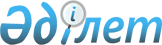 Об организации общественных работ в Зерендинском районе на 2011 год
					
			Утративший силу
			
			
		
					Постановление акимата Зерендинского района Акмолинской области от 4 марта 2011 года № 95. Зарегистрировано Управлением юстиции Зерендинского района Акмолинской области 29 марта 2011 года № 1-14-155. Утратило силу постановлением акимата Зерендинского района Акмолинской области от 30 декабря 2011 года № 651      Сноска. Утратило силу постановлением акимата Зерендинского района Акмолинской области от 30.12.2011 № 651.

      В соответствии с подпунктом 13) пункта 1 статьи 31 Закона Республики Казахстан от 23 января 2001 года «О местном государственном управлении и самоуправлении в Республике Казахстан», статьями 7, 20 Закона Республики Казахстан от 23 января 2001 года «О занятости населения», пунктами 7, 8 Правил организации и финансирования общественных работ, утвержденных Постановлением Правительства Республики Казахстан от 19 июня 2001 года № 836, в целях социальной защиты безработных, испытывающих трудности в поиске работы, для обеспечения их временной занятости, акимат Зерендинского района ПОСТАНОВЛЯЕТ:



      1. Организовать общественные работы в организациях Зерендинского района в 2011 году.



      2. Утвердить прилагаемый Перечень организаций, виды, объемы, условия общественных работ, размеры оплаты труда и источники их финансирования по Зерендинскому району на 2011 год.



      3. Государственному учреждению «Отдел занятости и социальных программ» Зерендинского района:

      1) осуществлять направление безработных с их согласия согласно условиям трудового договора на оплачиваемые общественные работы в порядке очередности согласно дате регистрации;

      2) на основании заключенного трудового договора ежемесячно осуществлять выплату минимальной заработной платы работнику на лицевые счета путем перечисления из средств районного бюджета на 2011 год.



      4. Контроль за исполнением настоящего постановления возложить на заместителя акима района Таласбаеву А.А.



      5. Настоящее постановление вступает в силу со дня государственной регистрации в Департаменте юстиции Акмолинской области и вводится в действие со дня официального опубликования.



      6. Настоящее постановление подлежит официальному опубликованию.      Аким района                                Е.Сагдиев      «СОГЛАСОВАНО»      Председатель Зерендинского

      районного суда                             Ж.Ахметов      Начальник государственного

      учреждения «Отдел по делам

      обороны Зерендинского района

      Акмолинской области»                       Т.Бражанов      Прокурор Зерендинского района,

      советник юстиции                           А.Муханжаров      Начальник государственного

      учреждения «Управление юстиции

      Зерендинского района Департамента

      юстиции Акмолинской области

      Министерства юстиции

      Республики Казахстан»                      А.Касымжанов      Начальник государственного

      учреждения «Отдел внутренних

      дел Зерендинского района

      Департамента внутренних дел

      Акмолинской области Министерства

      внутренних дел Республики Казахстан»       С.Балтабаев      Управляющий Зерендинским филиалом

      регионального государственного

      казенного предприятия «Центр

      по недвижимости» по Акмолинской

      области Комитета регистрационной

      службы и оказания правовой помощи

      Министерства юстиции

      Республики Казахстан»                      С.Сулейменов

УТВЕРЖДЕН

постановлением акимата

Зерендинского района

от 4 марта 2011 года

№ 95 Перечень

организаций, виды, объемы, условия общественных работ,

размеры оплаты труда и источников их финансирования

по Зерендинскому району на 2011 год      Сноска. Перечень с изменениями, внесенными постановлением акимата Зерендинского района Акмолинской области от 14.11.2011 № 533 (вводится в действие со дня официального опубликования)Примечание: м2 - квадратный метр.
					© 2012. РГП на ПХВ «Институт законодательства и правовой информации Республики Казахстан» Министерства юстиции Республики Казахстан
				№Наименование

организацийВиды

общественных

работОбъем

работУсловия

общественных

работРазмер

оплаты

труда

участниковИсточник

финансирования1Государственное

учреждение

«Аппарат акима

Зерендинского

сельского

округа»Подворный

обход2429

дворовтрудовой

договорне менее

минимальной

заработной платыместный

бюджет1Государственное

учреждение

«Аппарат акима

Зерендинского

сельского

округа»Помощь в

уборке

территории500 м2трудовой

договорне менее

минимальной

заработной платыместный

бюджет2Государственное

учреждение

«Аппарат акима

Чаглинского

сельского

округа»Помощь в

уборке

территории250 м2трудовой

договорне менее

минимальной

заработной платыместный

бюджет3Государственное

учреждение

«Аппарат акима

поселка

Алексеевка»Помощь в

уборке

территории200 м2трудовой

договорне менее

минимальной

заработной платыместный

бюджет4Государственное

учреждение

«Аппарат акима

Симферопольского сельского

округа»Помощь в

уборке

территории200 м2трудовой

договорне менее

минимальной

заработной платыместный

бюджет5Государственное

учреждение

«Аппарат акима

Конысбайского

сельского

округа»Помощь в

уборке

территории200 м2трудовой

договорне менее

минимальной

заработной платыместный

бюджет6Государственное учреждение «Аппарат акима Аккольского сельского округа»Помощь в

уборке

территории200 м2трудовой договорне менее

минимальной

заработной платыместный

бюджет7Государственное учреждение «Аппарат акима Ортакского сельского округа»Помощь в

уборке

территории200 м2трудовой договорне менее

минимальной

заработной платыместный

бюджет8Государственное учреждение «Аппарат акима Булакского сельского округа»Помощь в

уборке

территории200 м2трудовой договорне менее

минимальной

заработной платыместный бюджет9Государственное учреждение «Аппарат акима Сарыозекского сельского округа»Помощь в

уборке

территории200 м2трудовой договорне менее

минимальной

заработной платыместный бюджет10Государственное учреждение «Аппарат акима Кусепского сельского округа»Помощь в

уборке

территории200 м2трудовой договорне менее

минимальной

заработной платыместный бюджет11Государственное учреждение «Аппарат акима Викторовского сельского округа»Помощь в

уборке

территории250 м2трудовой договорне менее

минимальной

заработной платыместный бюджет12Государственное учреждение «Аппарат акима аульного округа имени Малика Габдуллина»Помощь в

уборке

территории200 м2трудовой договорне менее

минимальной

заработной платыместный бюджет13Государственное учреждение «Аппарат акима сельского округа имени Канай-би»Помощь в

уборке

территории200 м2трудовой договорне менее

минимальной

заработной платыместный бюджет14Государственное учреждение «Аппарат акима Кызылегисского сельского округа»Помощь в

уборке

территории150 м2трудовой договорне менее

минимальной

заработной платыместный бюджет15Государственное учреждение «Аппарат акима Троицкого сельского округа»Помощь в

уборке

территории200 м2трудовой договорне менее

минимальной

заработной платыместный бюджет16Государственное учреждение «Аппарат акима Байтерекского сельского округа»Помощь в

уборке

территории200 м2трудовой договорне менее

минимальной

заработной платыместный бюджет17Государственное учреждение «Аппарат акима Приреченского сельского округа»Помощь в

уборке

территории233 м2трудовой договорне менее

минимальной

заработной платыместный бюджет18Государственное учреждение «Аппарат акима Садового сельского округа»Помощь в

уборке

территории200 м2трудовой договорне менее

минимальной

заработной платыместный бюджет19Государственное учреждение «Аппарат акима сельского округа имени Сакена Сейфуллина»Помощь в

уборке

территории200 м2трудовой договорне менее

минимальной

заработной платыместный бюджет20Государственное учреждение «Аппарат акима Кзылсаянского сельского округа»Помощь в

уборке

территории200 м2трудовой договорне менее

минимальной

заработной платыместный бюджет21Государственное учреждение «Аппарат акима Исаковского сельского округа»Помощь в

уборке

территории200 м2трудовой договорне менее

минимальной

заработной платыместный бюджет22Государственное учреждение «Аппарат акима села Айдабол»Помощь в

уборке

территории150 м2Трудовой договорне менее

минимальной

заработной платыместный бюджет23Государственное учреждение «Отдел по делам обороны Зерендинского района Акмолинской области»Курьерская

работа165

штуктрудовой договорне менее

минимальной

заработной платыместный бюджет24Государственное учреждение «Управление юстиции Зерендинского района Департамента юстиции Акмолинской области Министерства юстиции Республики Казахстан»Помощь в

обработке

документов3500

штуктрудовой договорне менее

минимальной

заработной платыместный бюджет25Государственное учреждение «Отдел внутренних дел Зерендинского района Департамента внутренних дел Акмолинской области Министерства внутренних дел Республики Казахстан»Помощь в

обработке

документов2000 штуктрудовой договорне менее

минимальной

заработной платыместный бюджет26Прокуратура Зерендинского районаПомощь в

обработке

документов810 штуктрудовой договорне менее

минимальной

заработной платыместный бюджет27Зерендинский районный судПомощь в

обработке

документов1600 штуктрудовой договорне менее

минимальной

заработной платыместный бюджет28Зерендинский филиал регионального государственного казенного предприятия «Центр по недвижимости» по Акмолинской области Комитета регистрационной службы и оказания правовой помощи Министерства юстиции Республики КазахстанПомощь в

обработке

документов2500 штуктрудовой договорне менее

минимальной

заработной платыместный бюджет29Государственное коммунальное предприятие на праве хозяйственного ведения «Зеренда-Сервис» при государственном учреждении «Отдел жилищно-коммунального хозяйства, пассажирского транспорта и автомобильных дорог» Зерендинского районаПомощь в

утеплении

тепло-

трасс300 м2Трудовой

договорне менее

минимальной

заработной платыместный бюджет